Accreditation Body
Re-Accreditation Report 20xxPackage of MaterialsFlinders UniversityBachelor of XBachelor of XMasters of XContentsExecutive Summary & Leadership ReportsThe Context of the ProgramFlinders ProfileGovernanceCollege StructureCourse OverviewEducational ExpertiseEducational Budget and Resource AllocationStaffingIndustry/Sector RelationshipsResearch and ScholarshipCareer Opportunities for GraduatesCurriculum	Duration	Content	Design	Indigenous ContentLearning and Teaching	Methods	Professional Development	PhilosophyEnrolment	Admission	Student Support	Student RepresentationAssessment	Approach	Methods	Feedback	IntegrityLearning Environment	Physical Facilities	Information Resources and Library	Clinical Learning EnvironmentAppendicesEnrolments and LoadsStudent Progress DataSurveys and QuestionnairesCompetency Matrix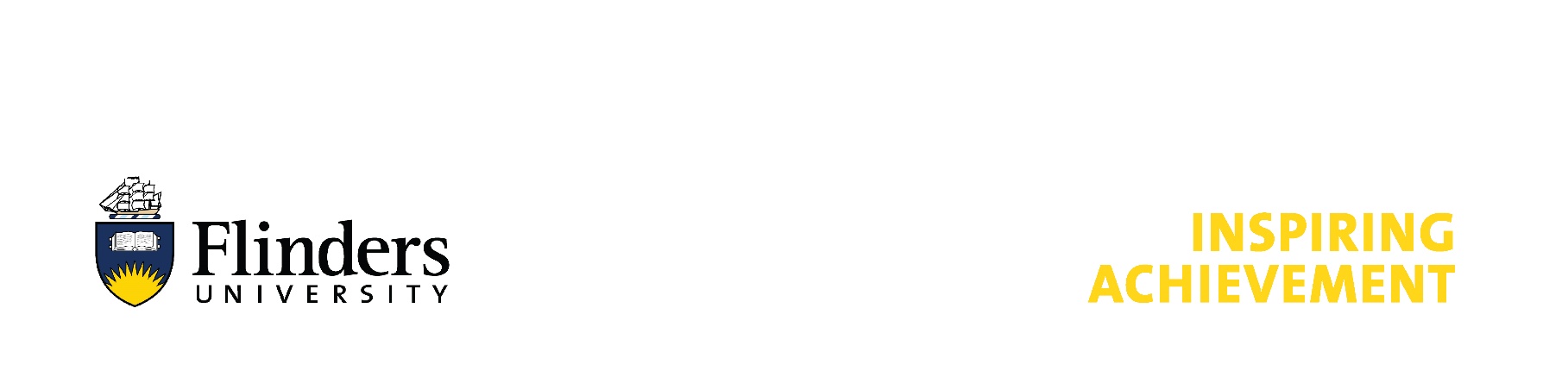 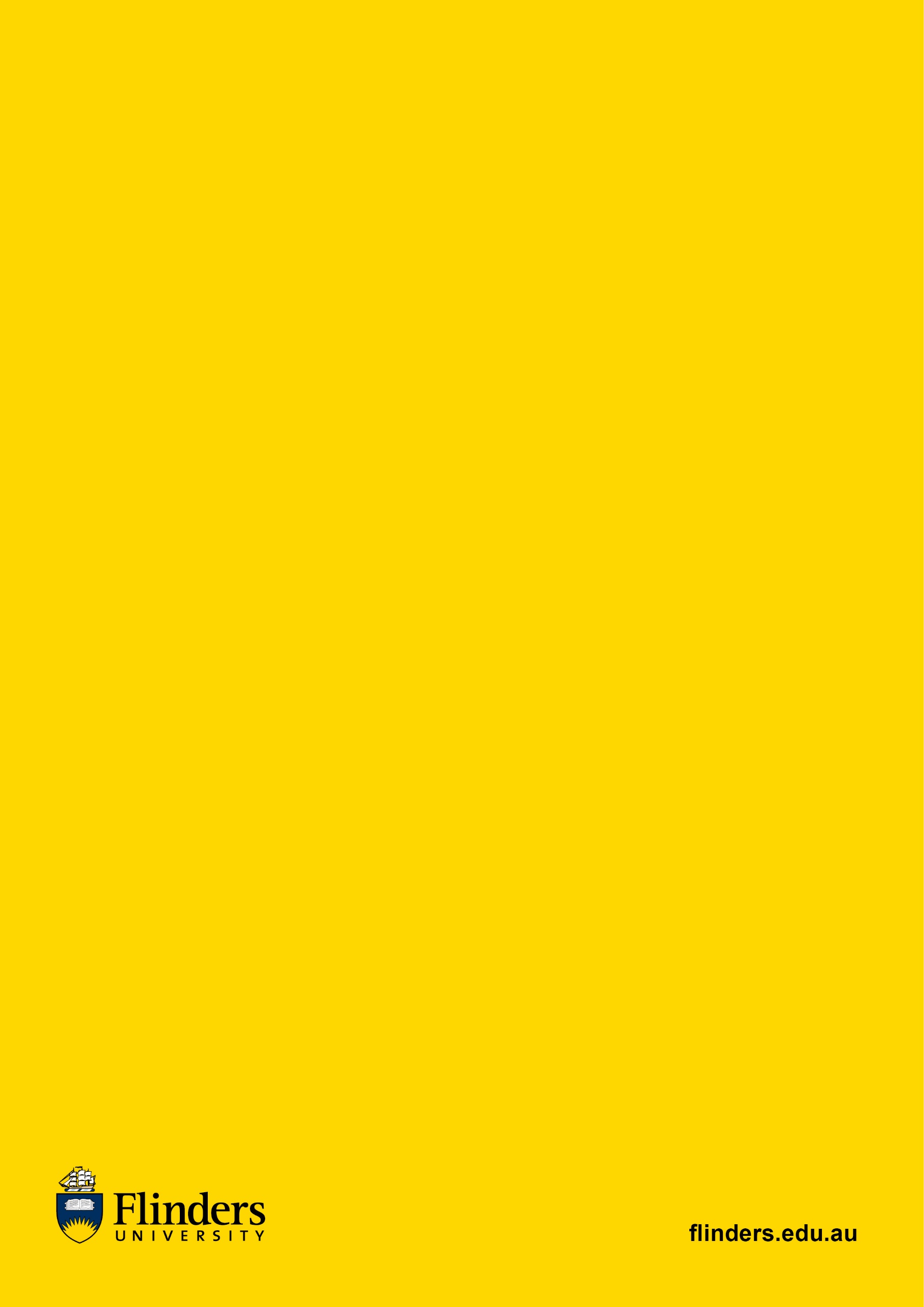 